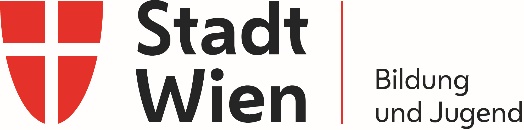 An die Stadt Wien - Bildung und Jugend Friedrich-Schmidt-Platz 51082 WienIm Rahmen der Förderabrechnung sind einige zusätzliche Felder zu befüllen. Diese sind grau hinterlegt und müssen beim Einreichen des Sachvorhabens noch nicht ausgefüllt werden.Dieses Dokument ist verpflichtend sowohl für die Einreichung als auch für die Abrechnung zu verwenden. Es wird daher dringend empfohlen, das Formular abzuspeichern, um dieses später für die Abrechnung verwenden zu können.Sachvorhaben/SachberichtErwachsenenbildung und Bildungsangebote für Kinder und JugendlicheAls verpflichtende Beilage im Rahmen des Förderansuchens UND der Förderabrechnung über die jeweilige OnlineplattformAllgemeine AngabenName/Bezeichnung des*der Fördernehmer*in:Organisation:Vorstand, Organisationsstruktur, Aufgabenfelder, Standort(e)---- Bitte geben Sie den Text unterhalb ein ------------------- Ende der Texteingabe --------------Personal:Team, Qualifikationen, Beschäftigungsausmaß---- Bitte geben Sie den Text unterhalb ein ------------------- Ende der Texteingabe --------------Grundlegende Handlungsprinzipien:Komprimierte Darstellung der Prinzipien und Grundlagen der inhaltlichen Arbeit---- Bitte geben Sie den Text unterhalb ein ------------------- Ende der Texteingabe --------------Allgemeine Methoden:Kurze Übersicht über die angewandten Methoden und Angebotsformate---- Bitte geben Sie den Text unterhalb ein ------------------- Ende der Texteingabe --------------Qualitätssicherung und –entwicklung:z.B. Qualitätsmanagementsysteme, Jahresplanung, Teambesprechungen, Intervision, Supervision, Aus- und Weiterbildung, Klausuren/Organisationsentwicklungsprozesse, Dokumentation, Evaluierung, etc.---- Bitte geben Sie den Text unterhalb ein ------------------- Ende der Texteingabe --------------Das Vorhaben wurde mit folgender Geschäftszahl gefördert: Fördergegenstand (Titel des Vorhabens): Beschreibung des Vorliegens eines unmittelbaren Bezugs zur Stadt WienInhaltlich:Ein inhaltlicher Bezug zur Stadt Wien ist gegeben, wenn der Fördergegenstand der Stadt Wien zum Vorteil gereicht bzw. mit der Stadt Wien in untrennbarem Zusammenhang steht oder im Interesse ihrer Bewohner*innen liegt bzw. diesen zugutekommt.---- Bitte geben Sie den Text unterhalb ein ------------------- Ende der Texteingabe --------------Institutionell:Ein institutioneller Bezug zur Stadt Wien ist gegeben, wenn der*die Förderwerber*in seinen*ihren Sitz oder eine Zweigstelle etc. in Wien hat.---- Bitte geben Sie den Text unterhalb ein ------------------- Ende der Texteingabe --------------Geographisch:Ein geographischer Bezug zur Stadt Wien liegt vor, wenn der Fördergegenstand zum überwiegenden Teil innerhalb des Wiener Stadtgebietes verwirklicht wird.---- Bitte geben Sie den Text unterhalb ein ------------------- Ende der Texteingabe --------------Förderart: Gesamtförderung			 EinzelförderungEine Einzelförderung ist eine Förderung für ein zeitlich abgegrenztes und sachlich bestimmtes Vorhaben (z.B. Förderung eines bestimmten Projekts).Eine Gesamtförderung/Basisförderung ist eine Förderung zur Deckung des gesamten oder aliquoten Teiles des nach Abzug allfälliger Einnahmen verbleibenden Fehlbetrages für die bestimmungsgemäße Tätigkeit (Gesamttätigkeit oder Teilbereichstätigkeit) des*der Förderwerber*in innerhalb eines im Fördervertrag bestimmten Zeitraumes.Genehmigte Förderhöhe: Wurde der gewährte Förderbetrag zur Gänze widmungsmäßig verbraucht? ja nein, Höhe des nicht verbrauchten Betrags (inkl. Begründung):Förderzeitraum:von: 	bis: Angabe zur Durchführung des Vorhabens:Wurde das Vorhaben wie geplant durchgeführt oder waren inhaltliche, zeitliche oder finanzielle Anpassungen erforderlich? nein ja, weil:---- Bitte geben Sie den Text unterhalb ein ------------------- Ende der Texteingabe --------------Angaben zur inhaltlichen ZielerreichungA. ZielgruppenWelche Zielgruppen sollen angesprochen werden? Beschreibung von Altersgruppen, Geschlecht (weiblich, männlich, divers, k.A.), Vielfalt, zielgruppenspezifische Besonderheiten, etc.---- Bitte geben Sie den Text unterhalb ein ------------------- Ende der Texteingabe --------------Welche Zielgruppen wurden angesprochen?---- Bitte geben Sie den Text unterhalb ein ------------------- Ende der Texteingabe --------------Sofern es eine Abweichung zwischen Soll und Ist gibt, ist diese zu begründen:---- Bitte geben Sie den Text unterhalb ein ------------------- Ende der Texteingabe --------------B. Ziele und beabsichtigte WirkungenWelche Ziele und Wirkungen sollen erreicht werden? ---- Bitte geben Sie den Text unterhalb ein ------------------- Ende der Texteingabe --------------Welche Ziele und Wirkungen wurden erreicht?---- Bitte geben Sie den Text unterhalb ein ------------------- Ende der Texteingabe --------------Sofern es eine Abweichung zwischen Soll und Ist gibt, ist diese zu begründen:---- Bitte geben Sie den Text unterhalb ein ------------------- Ende der Texteingabe --------------C. Maßnahmen, Angebote und AktivitätenWelche Maßnahmen, Angebote und Aktivitäten sollen für die Zielerreichung gesetzt werden?Beschreibung von Vorhaben, welche im Rahmen der Gesamt-/Einzelförderung umgesetzt werden sollen (Kurzbeschreibung, Ort, Überlegungen zum aktuellen Jahresschwerpunkt, etc.)---- Bitte geben Sie den Text unterhalb ein ------------------- Ende der Texteingabe --------------Welche Maßnahmen, Angebote und Aktivitäten wurden gesetzt?Beschreibung von Vorhaben, welche im Rahmen der Gesamt-/Einzelförderung umgesetzt wurden (Kurzbeschreibung, Ort, Jahresschwerpunkt, etc.)---- Bitte geben Sie den Text unterhalb ein ------------------- Ende der Texteingabe --------------Sofern es eine Abweichung zwischen Soll und Ist gibt, ist diese zu begründen:---- Bitte geben Sie den Text unterhalb ein ------------------- Ende der Texteingabe --------------D. Vernetzung, Kooperation und ÖffentlichkeitsarbeitRegional, überregional, Synergieeffekte und positive Auswirkungen auf die ZielgruppenWas ist geplant?---- Bitte geben Sie den Text unterhalb ein ------------------- Ende der Texteingabe --------------Was wurde umgesetzt?---- Bitte geben Sie den Text unterhalb ein ------------------- Ende der Texteingabe --------------Sofern es eine Abweichung zwischen Soll und Ist gibt, ist diese zu begründen:---- Bitte geben Sie den Text unterhalb ein ------------------- Ende der Texteingabe --------------E. AusblickWelche Besonderheiten und Herausforderungen werden im Förderzeitraum erwartet?---- Bitte geben Sie den Text unterhalb ein ------------------- Ende der Texteingabe --------------F. ResümeeWas ist im Förderzeitraum gut gelaufen?---- Bitte geben Sie den Text unterhalb ein ------------------- Ende der Texteingabe --------------Was war im Förderzeitraum herausfordernd?---- Bitte geben Sie den Text unterhalb ein ------------------- Ende der Texteingabe --------------Wie wird der Gesamterfolg eingeschätzt?---- Bitte geben Sie den Text unterhalb ein ------------------- Ende der Texteingabe --------------G. Statistische DatenDazu ist das verpflichtende Excel-Dokument „Statistik“ (zu finden auf der Amtshelfer*innenseite unter „Formular“) zu verwenden.H. Sonstige AngabenWurde das geförderte Vorhaben inkl. der entsprechenden Logos auf der Homepage des*der Fördernehmer*in veröffentlicht? ja, und zwar auf folgender Homepage:  nein, weil Hinweis: nur bei Einzelförderungen über EUR 50.000:Wurde das Vorhaben innerhalb der Organisation des*der Fördernehmer*in evaluiert (Wurde z.B. der Projektablauf reflektiert, um für zukünftige Projekte zu lernen?)? ja, und zwar wie folgt:  nein, weil 